Moja rodzina : 27.05.1.Witam ponownie. W tym tygodniu świętowaliśmy Dzień Mamy, a teraz będziemy kontynuować temat rodziny. Jestem ciekawa, czy pomagacie swoim rodzicom, a może ktoś ma jakieś obowiązki np. Odkurzanie? Podpowiedzią będą obrazki, które możecie wydrukować I pokolorować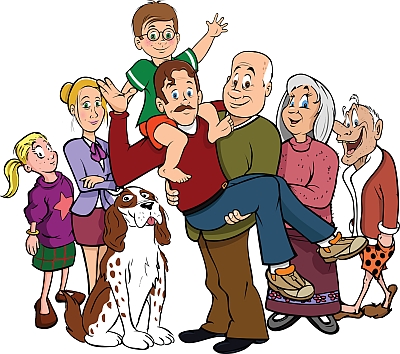 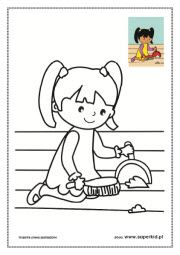 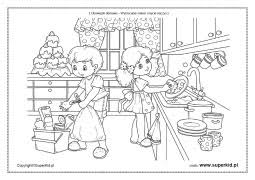 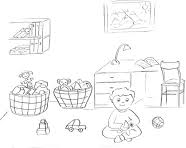 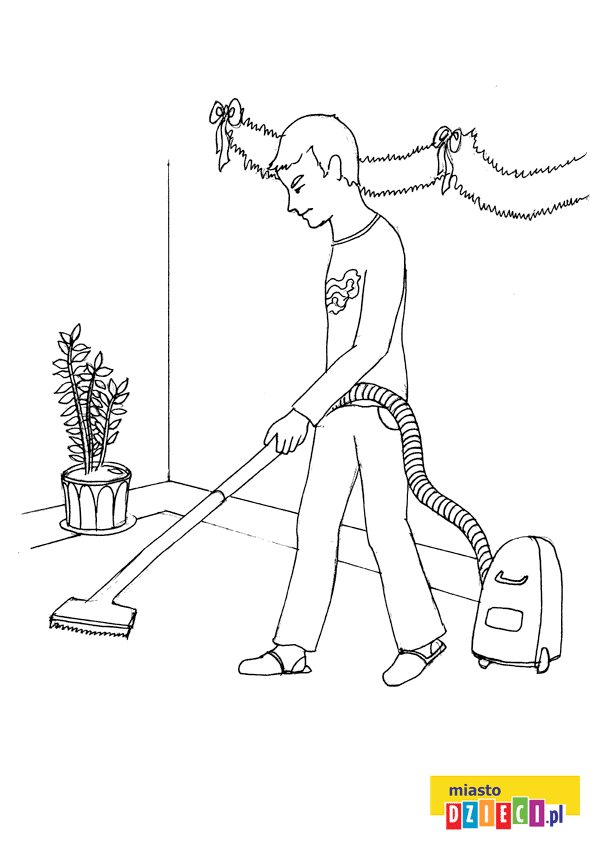 Pomaganie jest ważne – ale najważniejszy jest wspólnie spędzony czas. Można zrobić to podczas spacerów, zabawy, ogladania TV lub przygotowywania posiłków. Ja proponuję Wam wspólne kanapki.SKŁADNIKI – najlepiej te, które posiadacie w domu, np. pomidor,ogórek,ser biały lub żółty,sałata zielona,rzodkiewka,szyneczka.SMACZNEGO!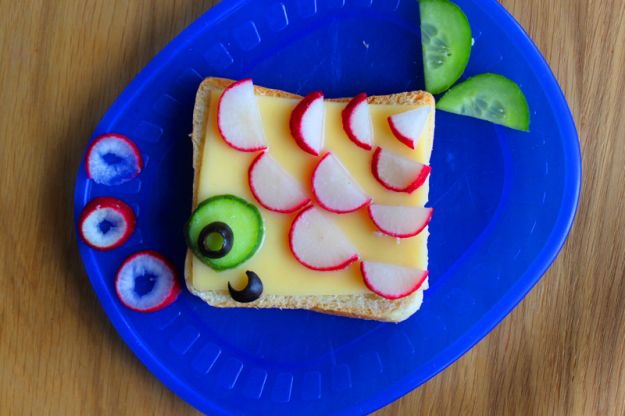 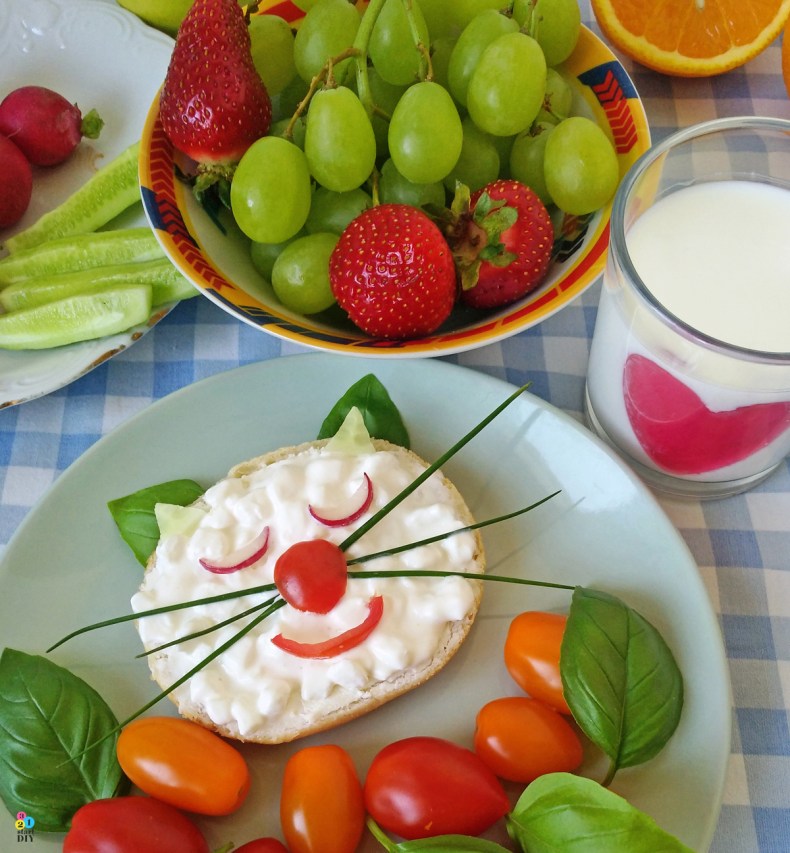 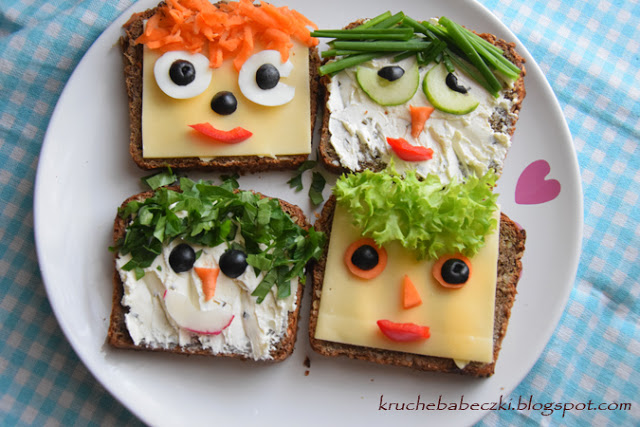 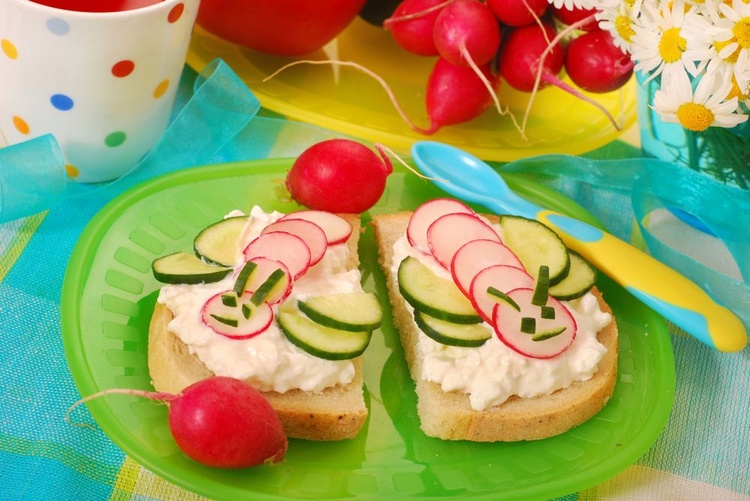 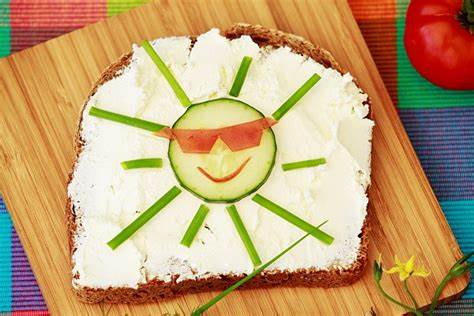 Pozrawiam Monika Kozek2.Moja rodzina i ja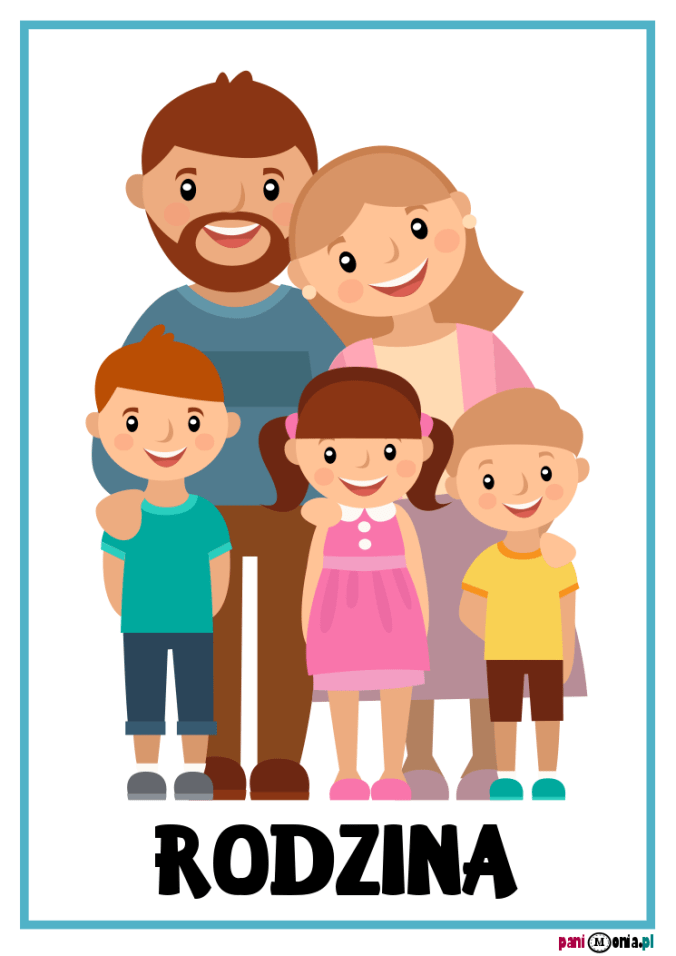 Dzień Matki już za nami, warto zatem pomyśleć o rodzinie.Na początek wysłuchajcie dwóch piosenek .Piosenka - Moja wesoła rodzinka Piosenka o rodzinieTeraz spróbujcie zaśpiewać razem piosenkę z rodzicami i rodzeństwem.Śpiewające Brzdące - Kocham Cię, Ti Amo, Je T'aime - Piosenki dla dzieci  Zaproście  teraz swoich rodziców do wspólnego stworzenia drzewa genealogicznego.A oto kilka wzorów, które mogą Wam ułatwić pracę.Uzupełnijcie drzewo członkami swojej rodziny.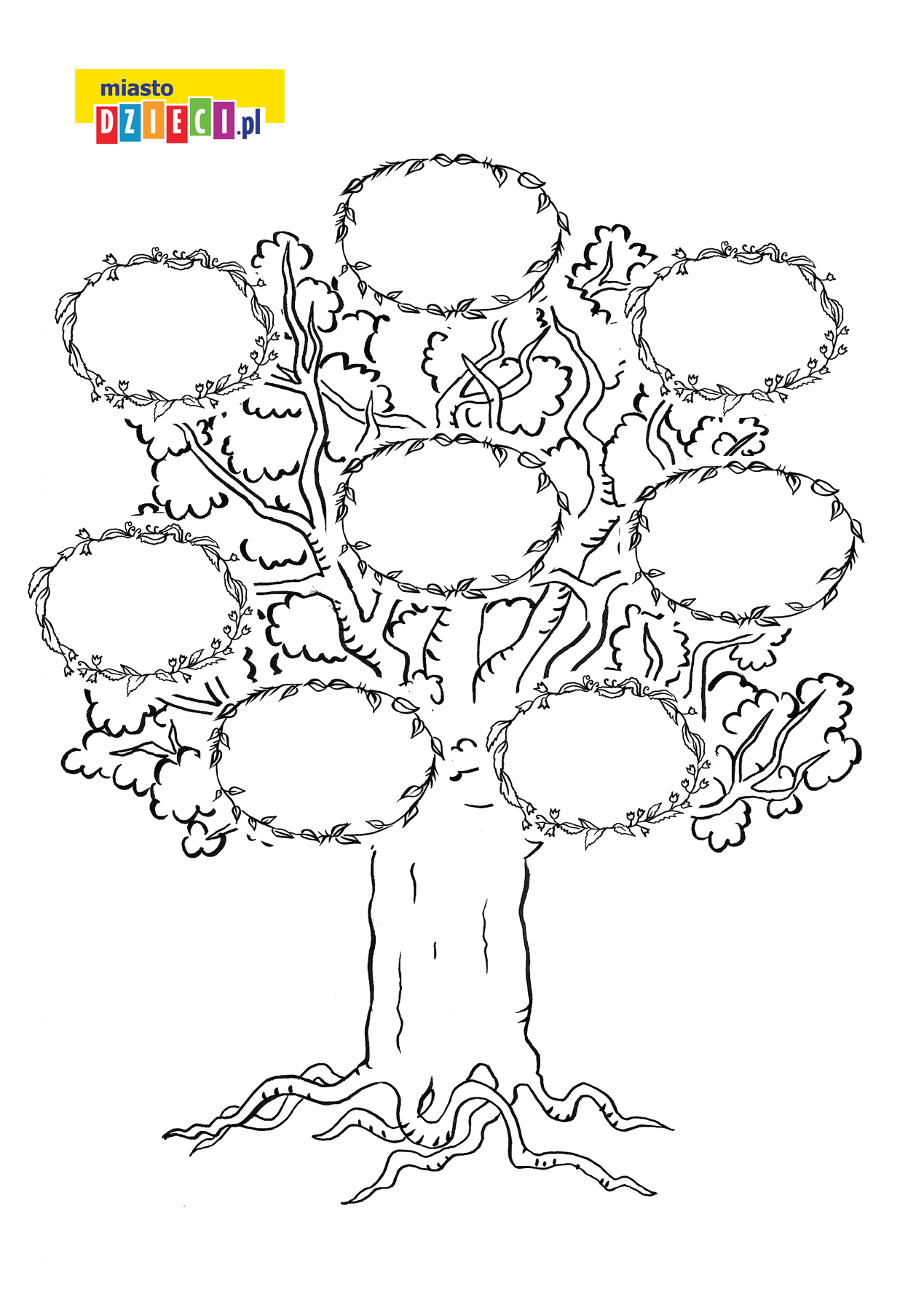 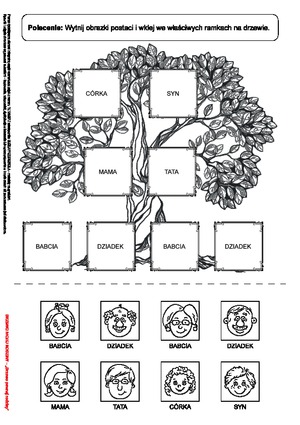 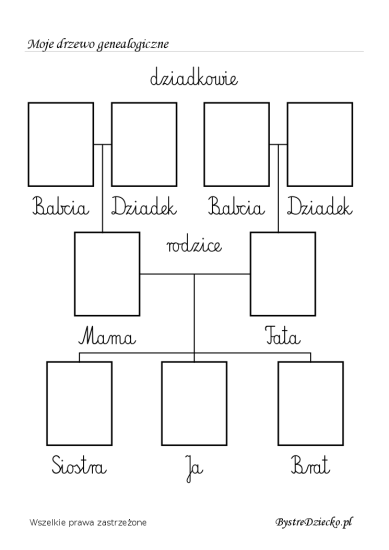 .. 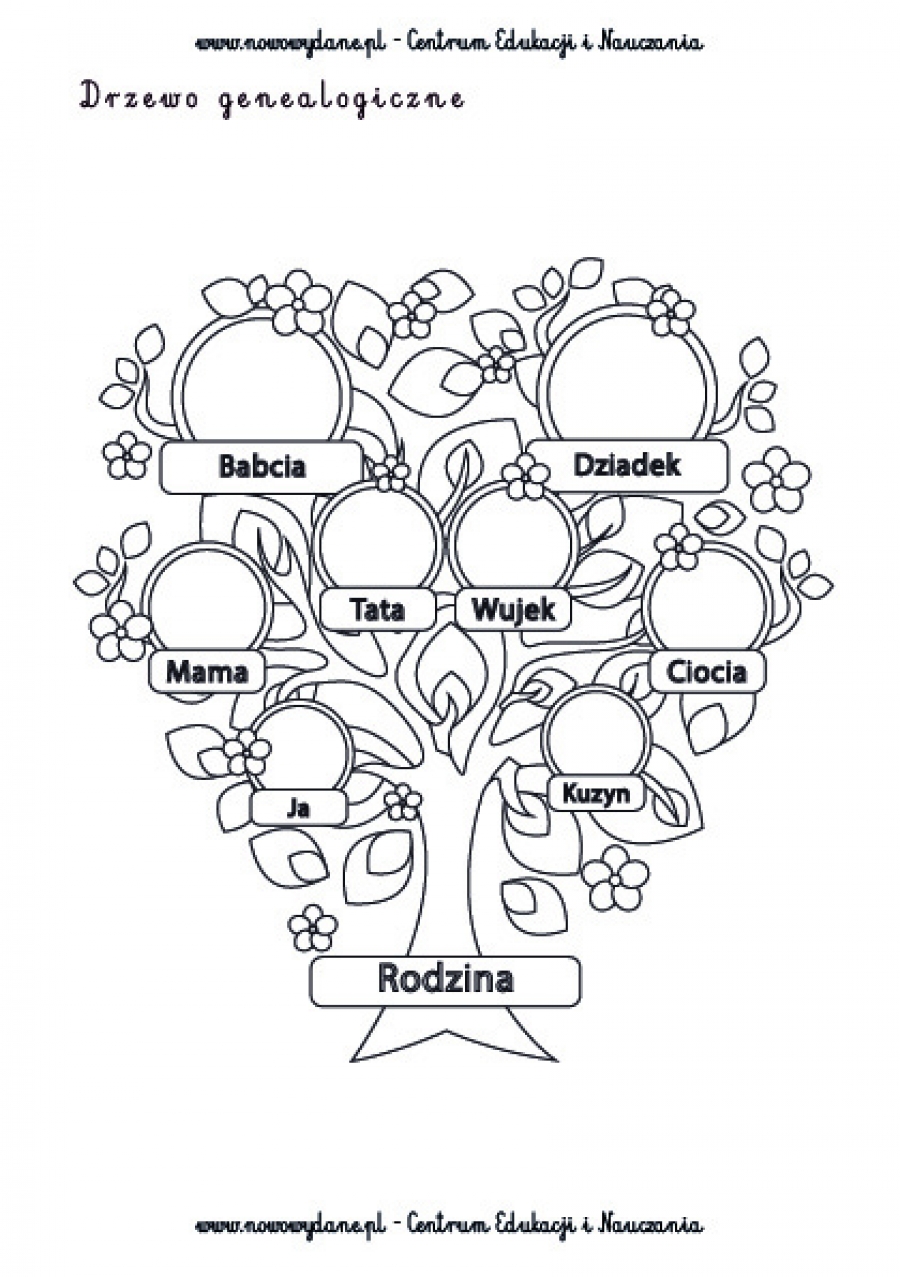 Możecie także wykorzystać własne pomysły.Na zakończenie proponuję kilka kolorowanek. 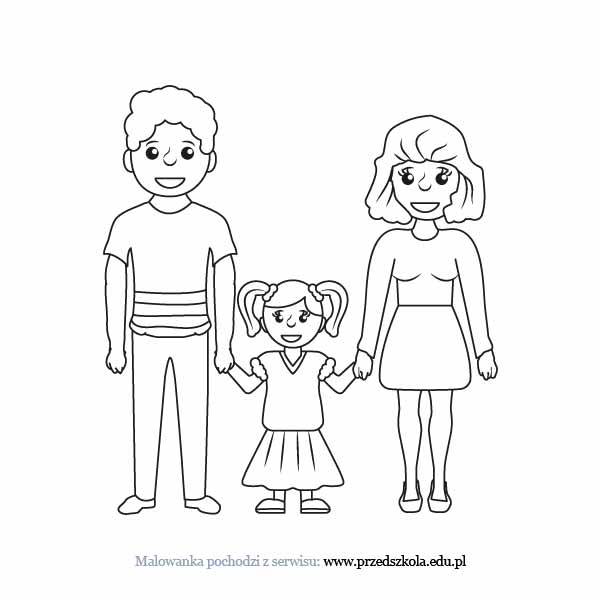 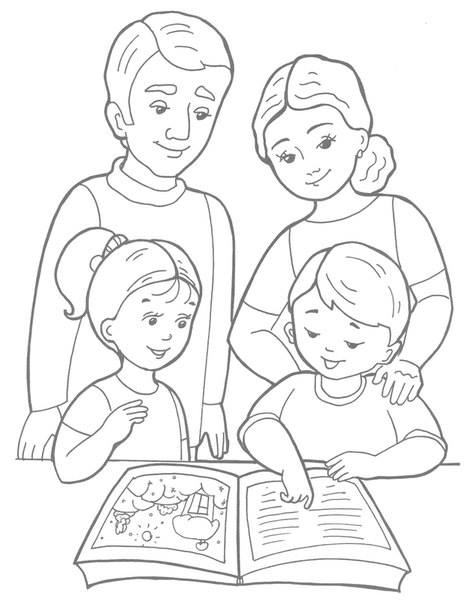 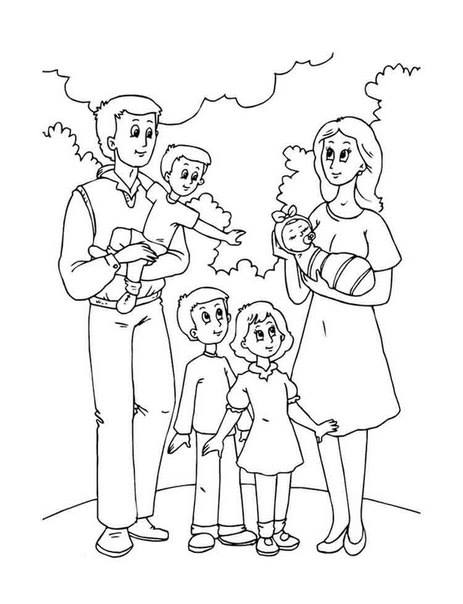 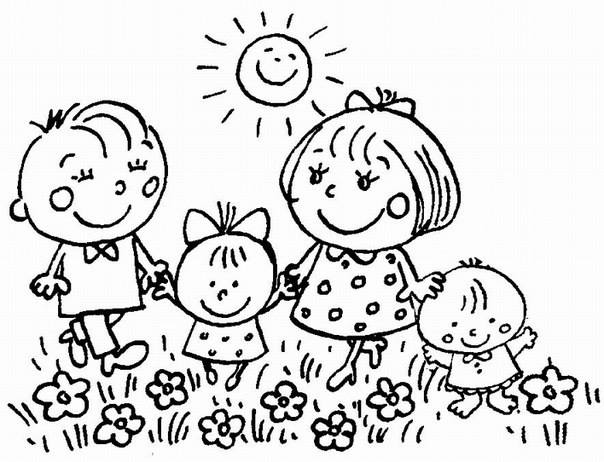 Pozdrawiam Bogusław Kucharski3.Kochani świętowaliśmy dzień mamy , moja propozycja -uczymy się piosenek dla mamy.https://www.youtube.com/watch?v=TrgNO45oMMEhttps://www.youtube.com/watch?v=MeRTMshkHJsPozdrawiam Rydarowicz Łukasz4. Witam Was w tygodniu dedykowanym rodzinie. Pamiętajmy, że dobrym relacjom w rodzinie sprzyja dbanie o siebie nawzajem. Zróbmy więc coś pięknego, co udekoruje wspólną przestrzeń. Zapraszam do wykonania ciekawego wazonu!Przygotujcie :- kubek po dużym jogurcie lub słoik- klej- kawałki włóczki lub materiału- nożyczkiZaczynamy od oczyszczenia i wysuszenia naszego wazonu. Odcinamy kawałki włóczki lub paski materiału. Następnie smarujemy kubek/słoik  z zewnątrz klejem.  Włóczkę/paski przyklejamy poziomo na całej powierzchni naczynia. I nasz piękny wazon gotowy! Teraz pozostaje tylko nalać wody i przynieść bukiet kwiatów przyniesiony z rodzinnego spaceru.A tu instrukcja wizualna :https://www.youtube.com/watch?v=DBVyAtdgDC8Pozdrawiam Anna Barszcz